Commonwealth of Massachusetts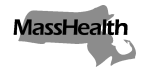 Executive Office of Health and Human Services
Office of Medicaidwww.mass.gov/masshealthEligibility Operations Memo 22-16November 2022TO:	MassHealth Eligibility Operations StaffFROM:	Heather Rossi, Director of Eligibility PolicyRE:	Revised Long-Term Care Eligibility Review FormIntroductionMassHealth has revised the Long-Term Care Eligibility Review Form (LTC-ER). The revision date of the LTC-ER form is August 2022. The revised LTC-ER includes an updated signature page and aligns with other MassHealth applications and renewals, including the SACA-2 and the SACA-2-ERV.Using the Updated FormMassHealth will continue to accept the previous version of the LTC-ER (08-12) until January 31, 2023. The revised form is posted on the MassHealth website at . Please note that the LTC-ER is only for active MassHealth members who are receiving benefits in a long-term care facility.Questions	If you have questions about this memo, please ask your MEC designee to contact the Policy Hotline.